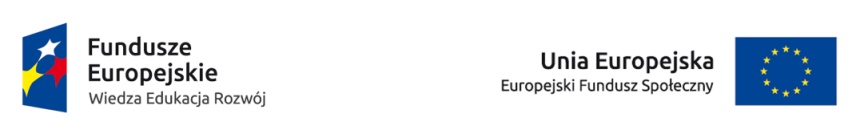 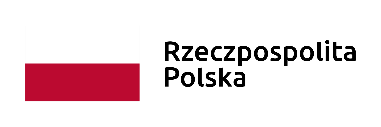 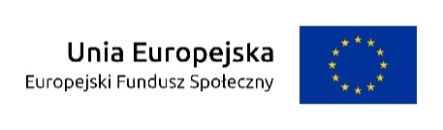 Dom Pomocy Społecznej w Kędzierzynie-Koźlu przystąpił do projektu grantowego pn. „Zapewnienie bezpieczeństwa i opieki pacjentom oraz zapewnienie bezpieczeństwa personelowi zakładów opiekuńczo-leczniczych, domów pomocy społecznej, zakładów pielęgnacyjno-opiekuńczych i hospicjów na czas COVID-19” Projekt nr POWR.05.02.00-00-0001/20 realizowany w ramach Programu Operacyjnego Wiedza Edukacja Rozwój 2014-2020 współfinansowanego ze Środków Europejskiego Funduszu Społecznego. Grant został przyznany na realizację zadań polegających na wypłacie dodatków do wynagrodzeń pracowników oraz zakupu środków ochrony osobistej i środków do dezynfekcji dla personelu.Umowa nr COVID.19.08.0027.Wysokość grantu wynosi łącznie 9 963,99 zł.